USA BADMINTON Technical officials
advisory group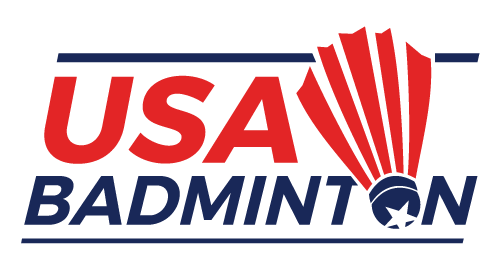 Officiating Documentation Card for 2023This card must be submitted to the USA Badminton Technical Officials Advisory Group (TOAG) before January 31, 2024 to assist in formulating the active status list of US Court Officials.  An evaluation of officiating activities for 2023 will be made by the COC and a determination of active status for 2024 will be made at that time.OFFICIATING ACTIVITY:  JANUARY 1, 2023, THROUGH DECEMBER 31, 2023	Total Number of Matches as:_____________________________________________ Signature of Named Individual Scan and return this card to Ian Counter by email at: ICOUNTER@GMAIL.COM(*) The Tournament Director/Referee or Line Judge Coordinator signature must be original and legible, or a Tournament Report summary should be provided.  Name:Home Address:Work Address:CityStateZipWork Address:Home Phone:Work Phone:CityStateZipHome Phone:Work Phone:Cell Phone:Email: Certification Level:Regional:National:Pan Am:BWF:DateTournament Name/LocationRefereeUmpireService
JudgeLines JudgeSignature of Tournament Director, Referee or Coordinator*TOTALS: